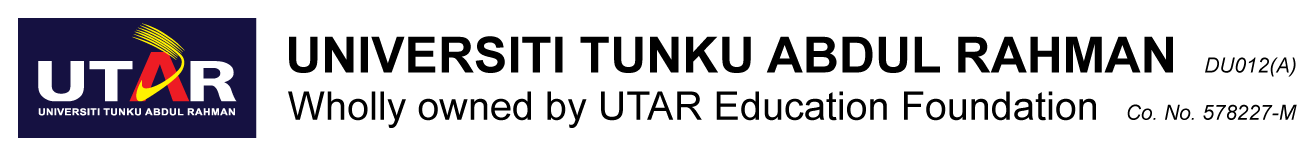  OUTSTANDING TALENT AWARD2022 / 2023APPLICATION FORMPlease fill out the form according to the guidelines below:Handwritten forms need to be filled out neatly and clearly readable. Printed format is preferred.Please attach all relevant documents/evidence of your achievements (i.e. certificates, reports)Each candidate is only eligible to win one award.The decision of the judging panelists are final and no correspondence will be entertained.APPLICANT’S PARTICULARSSECTION A: ACADEMIC ACHIEVEMENTSECTION B: CO-CURRICULAR ACHIEVEMENTSECTION C: TALENT ACHIEVEMENTSPlease identify up to EIGHT (8) most significant talent achievements throughout the assessment period (1 April – 31 March). Each item may consist of a participation entry and highest achievement (include if any) at the said event. Multiple achievements at a single event shall be considered independent of each other.You are required to attach evidence of participation / achievements for each item to be verified. SECTION D: COMMUNITY PARTICIPATIONPlease identify up to FIVE (5) other significant engagements in the community throughout the assessment period. Please attach evidence of participation for each item. This may include other roles of responsibilities, participation in creative or competitive engagements not already mentioned in previous sections. * Please consult DSA if you may need further clarification. You will be required to submit relevant evidence for each item.DECLARATIONI hereby declare that all information submitted with this application is accurate and true, failing which I may be subject to disqualification if any of my declarations made are found to be fabricated, amended or invalid in any way. I shall respect the decision of the panel with regards to the outcome of the results.						Witnessed / Received By,______________________________		___________________________	________________Name 	: 					DSA Staff PIC 	:			             StampDate	:					Date		:Name:Student ID  :IC/Passport No:Faculty:Contact Number:Course:Email Address:Year / Sem:Latest CGPA:Please attach your latest Examination Result SlipAccumulated USSDC Points:Please attach your latest USSDC summary / reportEvent Name / Title:Full name / title of the event participatedFull name / title of the event participatedFull name / title of the event participatedFull name / title of the event participatedFull name / title of the event participatedFull name / title of the event participatedFull name / title of the event participatedHighest Result / Achievement:Level / Scope:Full title of position heldFull title of position heldFull title of position held District / State / National / International  District / State / National / International  District / State / National / International Achievement / Result Description:Briefly describe the event and value / importance of the achievement / participation. Briefly describe the event and value / importance of the achievement / participation. Briefly describe the event and value / importance of the achievement / participation. Briefly describe the event and value / importance of the achievement / participation. Briefly describe the event and value / importance of the achievement / participation. Briefly describe the event and value / importance of the achievement / participation. Briefly describe the event and value / importance of the achievement / participation. Event Name / Title:Full name / title of the event participatedFull name / title of the event participatedFull name / title of the event participatedFull name / title of the event participatedFull name / title of the event participatedFull name / title of the event participatedFull name / title of the event participatedHighest Result / Achievement:Level / Scope:Full title of position heldFull title of position heldFull title of position held District / State / National / International  District / State / National / International  District / State / National / International Achievement / Result Description:Briefly describe the event and value / importance of the achievement / participation. Briefly describe the event and value / importance of the achievement / participation. Briefly describe the event and value / importance of the achievement / participation. Briefly describe the event and value / importance of the achievement / participation. Briefly describe the event and value / importance of the achievement / participation. Briefly describe the event and value / importance of the achievement / participation. Briefly describe the event and value / importance of the achievement / participation. Event Name / Title:Full name / title of the event participatedFull name / title of the event participatedFull name / title of the event participatedFull name / title of the event participatedFull name / title of the event participatedFull name / title of the event participatedFull name / title of the event participatedHighest Result / Achievement:Level / Scope:Full title of position heldFull title of position heldFull title of position held District / State / National / International  District / State / National / International  District / State / National / International Achievement / Result Description:Briefly describe the event and value / importance of the achievement / participation. Briefly describe the event and value / importance of the achievement / participation. Briefly describe the event and value / importance of the achievement / participation. Briefly describe the event and value / importance of the achievement / participation. Briefly describe the event and value / importance of the achievement / participation. Briefly describe the event and value / importance of the achievement / participation. Briefly describe the event and value / importance of the achievement / participation. Event Name / Title:Full name / title of the event participatedFull name / title of the event participatedFull name / title of the event participatedFull name / title of the event participatedFull name / title of the event participatedFull name / title of the event participatedFull name / title of the event participatedHighest Result / Achievement:Level / Scope:Full title of position heldFull title of position heldFull title of position held District / State / National / International  District / State / National / International  District / State / National / International Achievement / Result Description:Briefly describe the event and value / importance of the achievement / participation. Briefly describe the event and value / importance of the achievement / participation. Briefly describe the event and value / importance of the achievement / participation. Briefly describe the event and value / importance of the achievement / participation. Briefly describe the event and value / importance of the achievement / participation. Briefly describe the event and value / importance of the achievement / participation. Briefly describe the event and value / importance of the achievement / participation. Event Name / Title:Full name / title of the event participatedFull name / title of the event participatedFull name / title of the event participatedFull name / title of the event participatedFull name / title of the event participatedFull name / title of the event participatedFull name / title of the event participatedHighest Result / Achievement:Level / Scope:Full title of position heldFull title of position heldFull title of position held District / State / National / International  District / State / National / International  District / State / National / International Achievement / Result Description:Briefly describe the event and value / importance of the achievement / participation. Briefly describe the event and value / importance of the achievement / participation. Briefly describe the event and value / importance of the achievement / participation. Briefly describe the event and value / importance of the achievement / participation. Briefly describe the event and value / importance of the achievement / participation. Briefly describe the event and value / importance of the achievement / participation. Briefly describe the event and value / importance of the achievement / participation. Event Name / Title:Full name / title of the event participatedFull name / title of the event participatedFull name / title of the event participatedFull name / title of the event participatedFull name / title of the event participatedFull name / title of the event participatedFull name / title of the event participatedHighest Result / Achievement:Level / Scope:Full title of position heldFull title of position heldFull title of position held District / State / National / International  District / State / National / International  District / State / National / International Achievement / Result Description:Briefly describe the event and value / importance of the achievement / participation. Briefly describe the event and value / importance of the achievement / participation. Briefly describe the event and value / importance of the achievement / participation. Briefly describe the event and value / importance of the achievement / participation. Briefly describe the event and value / importance of the achievement / participation. Briefly describe the event and value / importance of the achievement / participation. Briefly describe the event and value / importance of the achievement / participation. Event Name / Title:Full name / title of the event participatedFull name / title of the event participatedFull name / title of the event participatedFull name / title of the event participatedFull name / title of the event participatedFull name / title of the event participatedFull name / title of the event participatedHighest Result / Achievement:Level / Scope:Full title of position heldFull title of position heldFull title of position held District / State / National / International  District / State / National / International  District / State / National / International Achievement / Result Description:Briefly describe the event and value / importance of the achievement / participation. Briefly describe the event and value / importance of the achievement / participation. Briefly describe the event and value / importance of the achievement / participation. Briefly describe the event and value / importance of the achievement / participation. Briefly describe the event and value / importance of the achievement / participation. Briefly describe the event and value / importance of the achievement / participation. Briefly describe the event and value / importance of the achievement / participation. Event Name / Title:Full name / title of the event participatedFull name / title of the event participatedFull name / title of the event participatedFull name / title of the event participatedFull name / title of the event participatedFull name / title of the event participatedFull name / title of the event participatedHighest Result / Achievement:Level / Scope:Full title of position heldFull title of position heldFull title of position held District / State / National / International  District / State / National / International  District / State / National / International Achievement / Result Description:Briefly describe the event and value / importance of the achievement / participation. Briefly describe the event and value / importance of the achievement / participation. Briefly describe the event and value / importance of the achievement / participation. Briefly describe the event and value / importance of the achievement / participation. Briefly describe the event and value / importance of the achievement / participation. Briefly describe the event and value / importance of the achievement / participation. Briefly describe the event and value / importance of the achievement / participation. No.Organisation / Project / InitiativePosition / RoleLevel / Scope12345